ESCOLA MUNICIPAL DE EDUCAÇÃO BÁSICA AUGUSTINHO MARCONPROFESSORA: GISLAINE GUINDANIDISCIPLINA: PROSEDIPERÍODO: VESPERTINODATA: 18 a 22/05/2020TURMA: 2° ANOAULA 02- SEQUÊNCIA DIDÁTICAMATERIAIS NECESSÁRIOS:FOLHA BRANCA;LÁPIS DE ESCREVER;LÁPIS DE COR;REVISTAS OU LIVROS PARA RECORTE.1°PASSO: DIVIDA UMA FOLHA BRANCA AO MEIO E ESCREVA: DIA E NOITE, SE PREFERIR PODE USAR 2 FOLHAS, UMA PARA O DIA E OUTRA PARA A NOITE.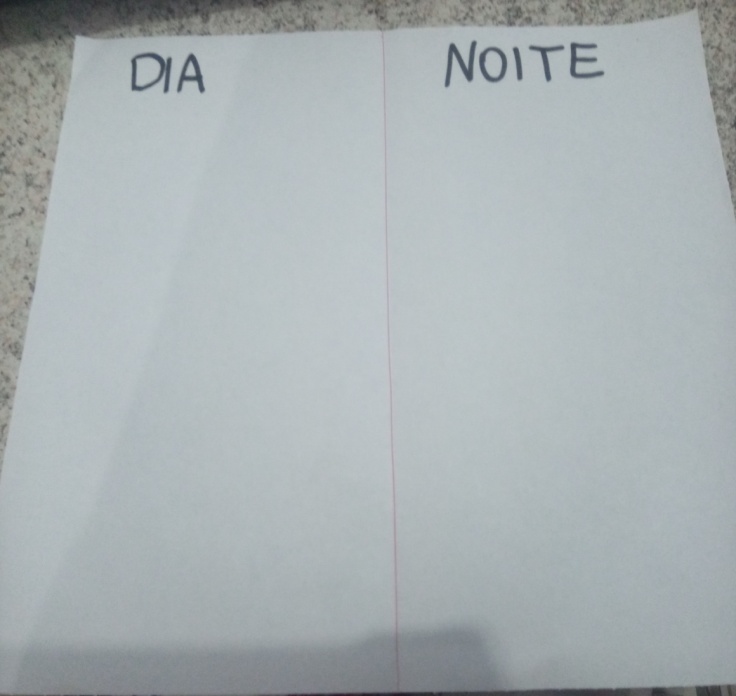 2° PASSO: FAÇA UMA LISTA COM AS CARACTERÍSTICAS DO DIA E DA NOITE, COMO ATIVIDADES QUE REALIZAMOS EM CADA PERÍODO, NOSSA ROTINA, ALIMENTAÇÃO. OBSERVE O EXEMPLO: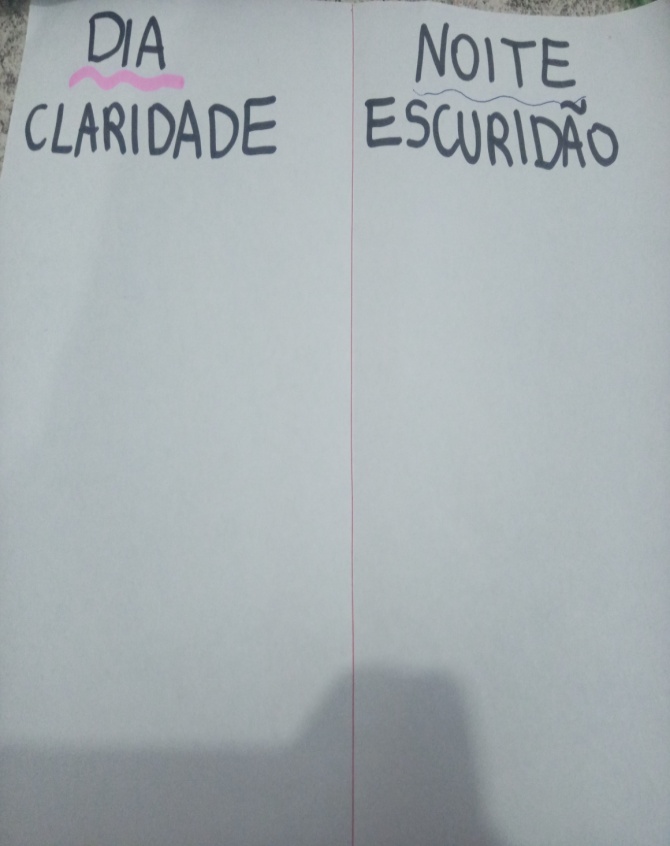 3° PASSO: DESENHE OU RECORTE DE LIVROS OU REVISTAS IMAGENS QUE REPRESENTEM CADA PERÍODO. E COLE PRÓXIMO DAS PALAVRAS QUE VOCÊ ESCREVEU.4° PASSO: CONFECÇÃO DE UM JOGO DA MEMÓRIA DO DIA E DA NOITE.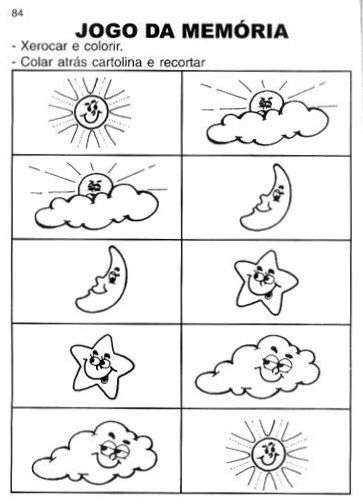 NÃO PRECISA IMPRIMIR VOCÊ PODE DESENHAR.DEPOIS QUE PINTOU, VOCÊ DEVE COLOCAR EM UMA FOLHA MAIS DURINHA.DEPOIS FAÇA UM ENVELOPE PARA GUARDAR SUAS PEÇAS.SE PREFERIR VOCÊ PODE DECORAR SEU ENVELOPE COM O TEMA: SISTEMA SOLAR.COMO FAZER UM ENVELOPE: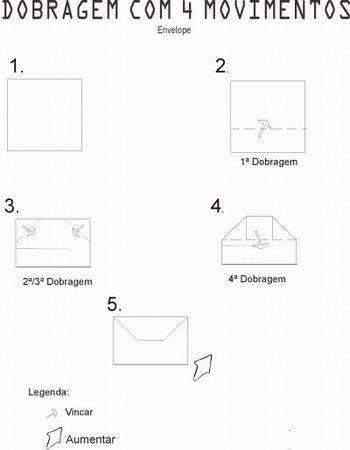                                                                       BOA ATIVIDADE E BOA SEMANA! 